Wednesday 17th June 2020 Following on from your descriptive writing yesterday can you please research about Greek Myths and the gods and creatures which were involved in the stories! Create a mind map of what you have found out! There was a link yesterday, here it is again. https://www.natgeokids.com/uk/discover/history/greece/greek-myths/https://greece.mrdonn.org/theseus.html https://greece.mrdonn.org/zeus.html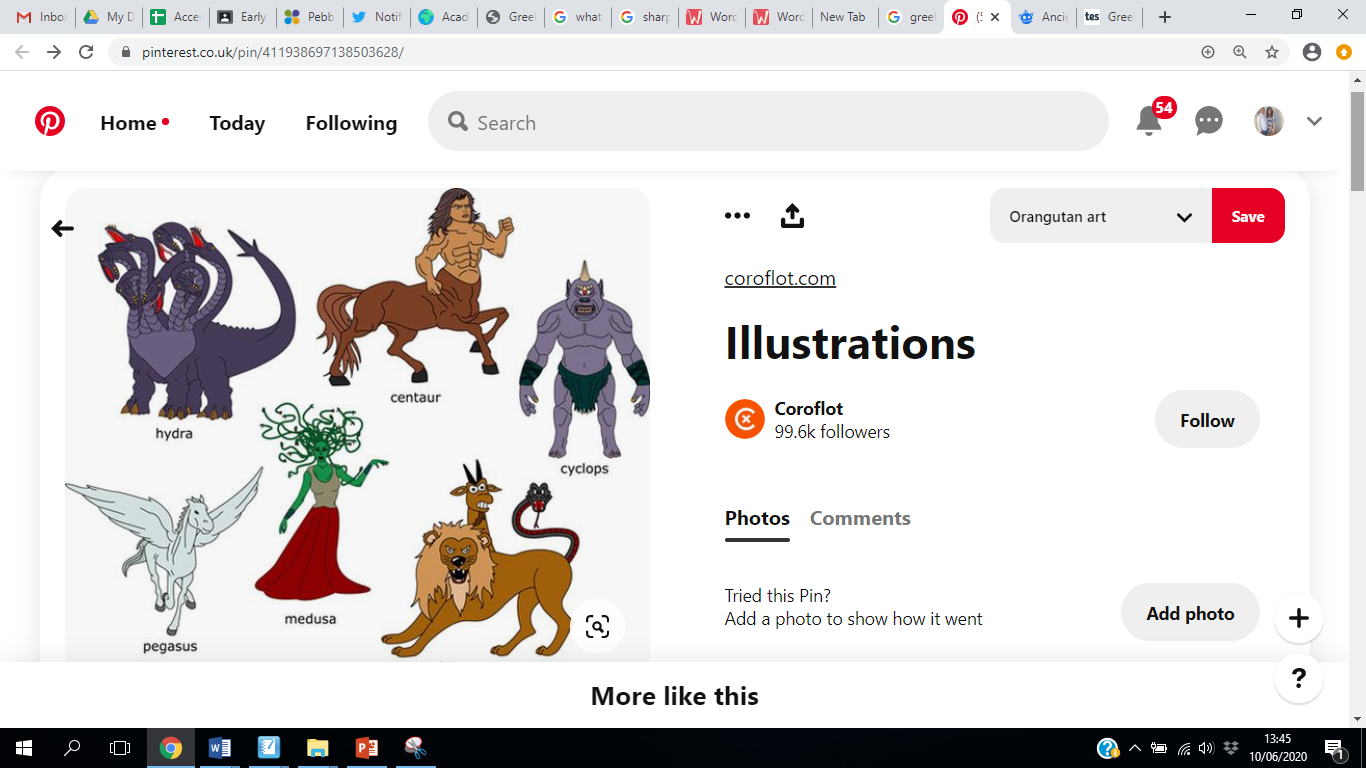 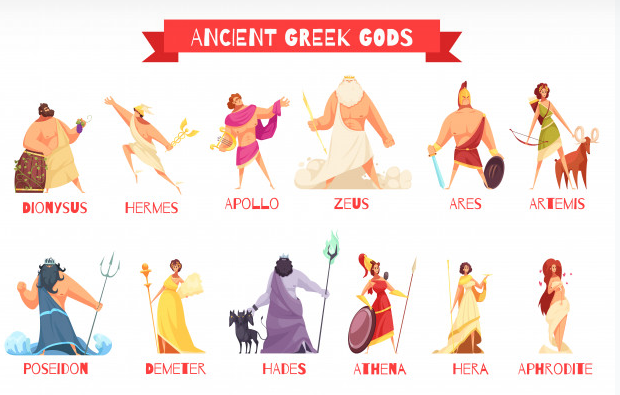 